P r o i e c t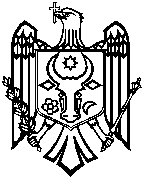 GUVERNUL REPUBLICII MOLDOVAHOTĂRÎRE nr.________din ____________________ 2021Cu privire la achitarea din bugetul de stat pentru anul 2022a cotelor de membru şi a datoriilor Republicii Moldova faţă de organizațiile internaţionale şi regionale În scopul îndeplinirii angajamentelor financiare faţă de organizațiile internaţionale şi regionale la care Republica Moldova este parte, precum şi în vederea executării prevederilor art. 3 lit. a) din Legea bugetului de stat pentru anul 2022 nr. _______ (Monitorul Oficial al Republicii Moldova, 2021, nr. ___________), Guvernul HOTĂRĂŞTE:Se aprobă Lista organizațiilor internaţionale şi regionale cărora Republica Moldova urmează să achite din bugetul de stat pe anul 2022 cotele de membru și datoriile din bugetul de stat pentru anul 2022 (se anexează).Ministerul Finanţelor:va asigura transferul din bugetul de stat pentru anul 2022 a mijloacelor financiare prevăzute în Lista menţionată.se autorizează să redistribuie între organizațiile internaționale și regionale mijloacele alocate pentru achitarea cotelor de membru, fără afectarea sumei alocațiilor aprobate în bugetul de stat pentru anul 2022 în acest scop.Prezenta hotărâre intră în vigoare la 1 ianuarie 2022.PRIM-MINISTRU						                 Natalia GAVRILIȚAContrasemnează:Viceprim-ministru,Ministru al afacerilorexterne şi integrării europene			                              Nicu POPESCU Ministru al finanțelor                                           		       Dumitru BUDIANSCHIAprobat Aprobat Aprobat Aprobat prin Hotărîrea Guvernuluiprin Hotărîrea Guvernuluiprin Hotărîrea Guvernuluiprin Hotărîrea Guvernuluinr.         din           nr.         din           nr.         din           nr.         din           LISTAorganizațiilor internaţionale şi regionale cărora Republica Moldova urmeazăsă achite cotele de membru şi datoriile din bugetul de stat pe anul 2022LISTAorganizațiilor internaţionale şi regionale cărora Republica Moldova urmeazăsă achite cotele de membru şi datoriile din bugetul de stat pe anul 2022LISTAorganizațiilor internaţionale şi regionale cărora Republica Moldova urmeazăsă achite cotele de membru şi datoriile din bugetul de stat pe anul 2022LISTAorganizațiilor internaţionale şi regionale cărora Republica Moldova urmeazăsă achite cotele de membru şi datoriile din bugetul de stat pe anul 2022LISTAorganizațiilor internaţionale şi regionale cărora Republica Moldova urmeazăsă achite cotele de membru şi datoriile din bugetul de stat pe anul 2022LISTAorganizațiilor internaţionale şi regionale cărora Republica Moldova urmeazăsă achite cotele de membru şi datoriile din bugetul de stat pe anul 2022LISTAorganizațiilor internaţionale şi regionale cărora Republica Moldova urmeazăsă achite cotele de membru şi datoriile din bugetul de stat pe anul 2022LISTAorganizațiilor internaţionale şi regionale cărora Republica Moldova urmeazăsă achite cotele de membru şi datoriile din bugetul de stat pe anul 2022LISTAorganizațiilor internaţionale şi regionale cărora Republica Moldova urmeazăsă achite cotele de membru şi datoriile din bugetul de stat pe anul 2022LISTAorganizațiilor internaţionale şi regionale cărora Republica Moldova urmeazăsă achite cotele de membru şi datoriile din bugetul de stat pe anul 2022LISTAorganizațiilor internaţionale şi regionale cărora Republica Moldova urmeazăsă achite cotele de membru şi datoriile din bugetul de stat pe anul 2022LISTAorganizațiilor internaţionale şi regionale cărora Republica Moldova urmeazăsă achite cotele de membru şi datoriile din bugetul de stat pe anul 2022LISTAorganizațiilor internaţionale şi regionale cărora Republica Moldova urmeazăsă achite cotele de membru şi datoriile din bugetul de stat pe anul 2022LISTAorganizațiilor internaţionale şi regionale cărora Republica Moldova urmeazăsă achite cotele de membru şi datoriile din bugetul de stat pe anul 2022Nr. crt.Denumirea organizațieiDenumirea organizațieiDenumirea organizațieiValutaValutaSuma în valutăSuma înleiOrganizaţii ParlamentareOrganizaţii ParlamentareOrganizaţii ParlamentareOrganizaţii ParlamentareOrganizaţii ParlamentareOrganizaţii ParlamentareOrganizaţii ParlamentareOrganizaţii ParlamentareAdunarea Interparlamentară CSIAdunarea Interparlamentară CSIAdunarea Interparlamentară CSIUSDUSD2162004058074Adunarea Parlamentară a Cooperări Economice în Bazinul Mării Negre (PABSEC)Adunarea Parlamentară a Cooperări Economice în Bazinul Mării Negre (PABSEC)Adunarea Parlamentară a Cooperări Economice în Bazinul Mării Negre (PABSEC)EUREUR697001533400Uniunea InterparlamentarăUniunea InterparlamentarăUniunea InterparlamentarăCHFCHF12000244618Adunarea Parlamentară a Organizației pentru Securitate și Cooperare în EuropaAdunarea Parlamentară a Organizației pentru Securitate și Cooperare în EuropaAdunarea Parlamentară a Organizației pentru Securitate și Cooperare în EuropaEUREUR191042020Adunarea Parlamentară a FrancofonieiAdunarea Parlamentară a FrancofonieiAdunarea Parlamentară a FrancofonieiEUREUR410090200SUBTOTAL 1SUBTOTAL 1SUBTOTAL 1SUBTOTAL 15 968 312Organizaţii InternaţionaleOrganizaţii InternaţionaleOrganizaţii InternaţionaleOrganizaţii InternaţionaleOrganizaţii InternaţionaleOrganizaţii InternaţionaleOrganizaţii InternaţionaleOrganizaţii InternaţionaleConsiliul Europei (CoE), inclusiv contribuţiile voluntareConsiliul Europei (CoE), inclusiv contribuţiile voluntareConsiliul Europei (CoE), inclusiv contribuţiile voluntareEUREUR3804008368800Cooperarea Economică în Bazinul Mării Negre (OCEMN)Cooperarea Economică în Bazinul Mării Negre (OCEMN)Cooperarea Economică în Bazinul Mării Negre (OCEMN)EUREUR618131359890Organizația Națiunilor Unite (ONU), inclusiv contribuţiile voluntareOrganizația Națiunilor Unite (ONU), inclusiv contribuţiile voluntareOrganizația Națiunilor Unite (ONU), inclusiv contribuţiile voluntareUSDUSD1500002815500Programul Naţiunilor Unite de Dezvoltare (UNDP)Programul Naţiunilor Unite de Dezvoltare (UNDP)Programul Naţiunilor Unite de Dezvoltare (UNDP)USDUSD3555006672735Organizația Națiunilor Unite pentru Educație, Știință și Cultură (UNESCO)Organizația Națiunilor Unite pentru Educație, Știință și Cultură (UNESCO)Organizația Națiunilor Unite pentru Educație, Știință și Cultură (UNESCO)USD/EURUSD/EUR5750 USD4350 EUR203628ONU pentru Dezvoltare Industrială (UNIDO)ONU pentru Dezvoltare Industrială (UNIDO)ONU pentru Dezvoltare Industrială (UNIDO)EUREUR365080300Organizaţia pentru Securitate şi Cooperare în Europa (OSCE)Organizaţia pentru Securitate şi Cooperare în Europa (OSCE)Organizaţia pentru Securitate şi Cooperare în Europa (OSCE)EUREUR685501508100Curtea de Conciliere si Arbitraj a Organizației pentru Securitate și Cooperare Economică (OSCE)Curtea de Conciliere si Arbitraj a Organizației pentru Securitate și Cooperare Economică (OSCE)Curtea de Conciliere si Arbitraj a Organizației pentru Securitate și Cooperare Economică (OSCE)CHFCHF1002038Grupul Consultativ Comun al Tratatului cu privire la Forțele Armate Convenționale în EuropaGrupul Consultativ Comun al Tratatului cu privire la Forțele Armate Convenționale în EuropaGrupul Consultativ Comun al Tratatului cu privire la Forțele Armate Convenționale în EuropaEUREUR125027500Organizaţia Internaţională a MunciiOrganizaţia Internaţională a MunciiOrganizaţia Internaţională a MunciiCHFCHF144 6672949008Organizaţia Mondială a Comerţului Organizaţia Mondială a Comerţului Organizaţia Mondială a Comerţului CHFCHF37 145757193Organizaţia Mondială a SănătăţiiOrganizaţia Mondială a SănătăţiiOrganizaţia Mondială a SănătăţiiUSDUSD14600 274042Organizaţia Mondială a Turismului Organizaţia Mondială a Turismului Organizaţia Mondială a Turismului EUREUR33 419735218Organizația Națiunilor Unite pentru Alimentaţie şi Agricultură (FAO)Organizația Națiunilor Unite pentru Alimentaţie şi Agricultură (FAO)Organizația Națiunilor Unite pentru Alimentaţie şi Agricultură (FAO)USD/EURUSD/EUR9000 USD6500 EUR311930Organizaţia Internaţională a Viei şi VinuluiOrganizaţia Internaţională a Viei şi VinuluiOrganizaţia Internaţională a Viei şi VinuluiEUREUR25700565400Oficiul Internaţional pentru Sănătatea Animalelor (OIE)Oficiul Internaţional pentru Sănătatea Animalelor (OIE)Oficiul Internaţional pentru Sănătatea Animalelor (OIE)EUREUR26769588918Conferinţa privind Regimul Navigat pe Dunăre (Comisia Dunării)Conferinţa privind Regimul Navigat pe Dunăre (Comisia Dunării)Conferinţa privind Regimul Navigat pe Dunăre (Comisia Dunării)EUREUR149 2703 283 940Tribunalul Internațional pentru Dreptul MăriiTribunalul Internațional pentru Dreptul MăriiTribunalul Internațional pentru Dreptul MăriiEUREUR1 20026400Autoritatea Internaţională pentru Fundul Mării Autoritatea Internaţională pentru Fundul Mării Autoritatea Internaţională pentru Fundul Mării USDUSD00Organizaţia Internaţională de Standardizare (ISO)Organizaţia Internaţională de Standardizare (ISO)Organizaţia Internaţională de Standardizare (ISO)CHFCHF10 200207925Comitetul European de Standardizare (CEN)Comitetul European de Standardizare (CEN)Comitetul European de Standardizare (CEN)EUREUR12 900283800Convenţia Metrului (BIPM)Convenţia Metrului (BIPM)Convenţia Metrului (BIPM)EUREUR11 980263560Organizaţia  Internaţională a FrancofonieiOrganizaţia  Internaţională a FrancofonieiOrganizaţia  Internaţională a FrancofonieiEUREUR42100926200Organizația Internațională a Instituțiilor Supreme de Audit (INTOSAI)Organizația Internațională a Instituțiilor Supreme de Audit (INTOSAI)Organizația Internațională a Instituțiilor Supreme de Audit (INTOSAI)EUREUR49410 868Organizația Europeană a Instituțiilor Supreme de Audit (EUROSAI)Organizația Europeană a Instituțiilor Supreme de Audit (EUROSAI)Organizația Europeană a Instituțiilor Supreme de Audit (EUROSAI)EUREUR46810 296Organizaţia Internaţională a Aviaţiei Civile (ICAO)Organizaţia Internaţională a Aviaţiei Civile (ICAO)Organizaţia Internaţională a Aviaţiei Civile (ICAO)USD/ CADUSD/ CAD41000 CAD 22000 USD1013738Directoratul Cheilor Publice al Organizaţiei Internaţionale a Aviaţiei Civile (ICAO PKD)Directoratul Cheilor Publice al Organizaţiei Internaţionale a Aviaţiei Civile (ICAO PKD)Directoratul Cheilor Publice al Organizaţiei Internaţionale a Aviaţiei Civile (ICAO PKD)USDUSD31000581870Agenţia Internaţională pentru Energia AtomicăAgenţia Internaţională pentru Energia AtomicăAgenţia Internaţională pentru Energia AtomicăUSD/ EUR USD/ EUR 20000 USD 2732 EUR435504Organizaţia privind Interzicerea Armelor ChimiceOrganizaţia privind Interzicerea Armelor ChimiceOrganizaţia privind Interzicerea Armelor ChimiceEUREUR2 03144682Comisia Preparatorie pentru Organizaţia Tratatului privind Interzicerea Totală a Testelor Nucleare (CTBTO)Comisia Preparatorie pentru Organizaţia Tratatului privind Interzicerea Totală a Testelor Nucleare (CTBTO)Comisia Preparatorie pentru Organizaţia Tratatului privind Interzicerea Totală a Testelor Nucleare (CTBTO)USD/EURUSD/EUR1820 USD+ 2000 EUR78161Institutul Unit de Cercetări Nucleare (Dubna)Institutul Unit de Cercetări Nucleare (Dubna)Institutul Unit de Cercetări Nucleare (Dubna)USDUSD1760003303520Organizația Internațională de Poliție Criminală (INTERPOL)Organizația Internațională de Poliție Criminală (INTERPOL)Organizația Internațională de Poliție Criminală (INTERPOL)EUREUR19000418000Iniţiativa Central Europeană (CEI)Iniţiativa Central Europeană (CEI)Iniţiativa Central Europeană (CEI)EUREUR10300226600Coridorul Internațional de Transport Europa-Caucaz-Asia (TRACECA)Coridorul Internațional de Transport Europa-Caucaz-Asia (TRACECA)Coridorul Internațional de Transport Europa-Caucaz-Asia (TRACECA)EUREUR60 0001 320 000Organizația pentru Democrație și Dezvoltare Economică GUAM (ODDE-GUAM)Organizația pentru Democrație și Dezvoltare Economică GUAM (ODDE-GUAM)Organizația pentru Democrație și Dezvoltare Economică GUAM (ODDE-GUAM)USDUSD71 0001 332 670Organizaţia Maritimă Internaţională (IMO)Organizaţia Maritimă Internaţională (IMO)Organizaţia Maritimă Internaţională (IMO)GBPGBP13600352240Organizaţia Internaţională pentru Migraţie (OIM)Organizaţia Internaţională pentru Migraţie (OIM)Organizaţia Internaţională pentru Migraţie (OIM)CHFCHF180036693Organizaţia Internaţională de Metrologie LegalăOrganizaţia Internaţională de Metrologie LegalăOrganizaţia Internaţională de Metrologie LegalăEUREUR1 40030800Uniunea Poştală Universală (UPU)Uniunea Poştală Universală (UPU)Uniunea Poştală Universală (UPU)CHFCHF48 0001062600Acordul Central European de comerţ liber din 2006 (CEFTA)Acordul Central European de comerţ liber din 2006 (CEFTA)Acordul Central European de comerţ liber din 2006 (CEFTA)EUREUR491981082353Uniunea Internațională a TelecomunicațiilorUniunea Internațională a TelecomunicațiilorUniunea Internațională a TelecomunicațiilorCHFCHF79 5001 620 592Uniunea Europeană de Radioteleviziune (UERT)Uniunea Europeană de Radioteleviziune (UERT)Uniunea Europeană de Radioteleviziune (UERT)CHFCHF58 8441 199 523Iniţiativa Regională Anticorupţie (RAI)Iniţiativa Regională Anticorupţie (RAI)Iniţiativa Regională Anticorupţie (RAI)EUREUR24 000528 000Reţea de Sănătate în Europa de Sud-Est (SEEHN)Reţea de Sănătate în Europa de Sud-Est (SEEHN)Reţea de Sănătate în Europa de Sud-Est (SEEHN)EUREUR10 000220 000Consiliul Euro-asiatic de Standardizare (EASC)Consiliul Euro-asiatic de Standardizare (EASC)Consiliul Euro-asiatic de Standardizare (EASC)USDUSD14 000262780Comunitatea Energetica a Europei de Sud-EstComunitatea Energetica a Europei de Sud-EstComunitatea Energetica a Europei de Sud-EstEUREUR4 762 104764Agenţia Internaţională pentru Energia Regenerabilă (IRENA)Agenţia Internaţională pentru Energia Regenerabilă (IRENA)Agenţia Internaţională pentru Energia Regenerabilă (IRENA)USDUSD1 28224063Curtea Penala Internaționala (CPI)Curtea Penala Internaționala (CPI)Curtea Penala Internaționala (CPI)EUR EUR 10200224400Conferința Cartei EnergeticeConferința Cartei EnergeticeConferința Cartei EnergeticeEUREUR3708140Federația Internațională a Societăților de Cruce Roșie și Semilună RoșieFederația Internațională a Societăților de Cruce Roșie și Semilună RoșieFederația Internațională a Societăților de Cruce Roșie și Semilună RoșieCHFCHF1 00020385Comitetul European de Standardizare în Electrotehnică (CENELEC)Comitetul European de Standardizare în Electrotehnică (CENELEC)Comitetul European de Standardizare în Electrotehnică (CENELEC)EUREUR12 900283800  Institutul European de Standardizare în Telecomunicații (ETSI)Institutul European de Standardizare în Telecomunicații (ETSI)Institutul European de Standardizare în Telecomunicații (ETSI)EUREUR4 00088000Comisia Electrotehnică Internațională (IEC)Comisia Electrotehnică Internațională (IEC)Comisia Electrotehnică Internațională (IEC)CHFCHF22900466812  Conferinţa de la Haga privind Dreptul Internaţional Privat (HCCH)Conferinţa de la Haga privind Dreptul Internaţional Privat (HCCH)Conferinţa de la Haga privind Dreptul Internaţional Privat (HCCH)EUREUR6600145200Organizația Colaborării Cailor Ferate (OSJD)Organizația Colaborării Cailor Ferate (OSJD)Organizația Colaborării Cailor Ferate (OSJD)CHFCHF1130002303482SUBTOTAL 2SUBTOTAL 2SUBTOTAL 2SUBTOTAL 251 052 561Organizaţii CSIOrganizaţii CSIOrganizaţii CSIOrganizaţii CSIOrganizaţii CSIOrganizaţii CSIOrganizaţii CSIOrganizaţii CSIRUBRUBRUBRUBRUB4 079 1001 223 730Comitetul Executiv CSI (bugetul unic al CSI)Comitetul Executiv CSI (bugetul unic al CSI)Comitetul Executiv CSI (bugetul unic al CSI)RUBRUB4 079 1001038131Comitetul de Statistică al CSI (bugetul unic al CSI)Comitetul de Statistică al CSI (bugetul unic al CSI)Comitetul de Statistică al CSI (bugetul unic al CSI)RUBRUB831 700211668Biroul de Combatere a Criminalităţii al CSI (bugetul unic al CSI)Biroul de Combatere a Criminalităţii al CSI (bugetul unic al CSI)Biroul de Combatere a Criminalităţii al CSI (bugetul unic al CSI)RUBRUB824 800209912Centrul Antiteroristic al CSI (bugetul unic al CSI)Centrul Antiteroristic al CSI (bugetul unic al CSI)Centrul Antiteroristic al CSI (bugetul unic al CSI)RUBRUB947 000241012Consiliul şefilor de state, şefilor de guverne, miniştrilor afacerilor externe, Consiliul Economic al CSI (bugetul unic al CSI)Consiliul şefilor de state, şefilor de guverne, miniştrilor afacerilor externe, Consiliul Economic al CSI (bugetul unic al CSI)Consiliul şefilor de state, şefilor de guverne, miniştrilor afacerilor externe, Consiliul Economic al CSI (bugetul unic al CSI)RUBRUB665 100169268Consiliul Coordonator al Procurorilor Generali al CSI (bugetul unic al CSI)Consiliul Coordonator al Procurorilor Generali al CSI (bugetul unic al CSI)Consiliul Coordonator al Procurorilor Generali al CSI (bugetul unic al CSI)RUBRUB102 70026137Reprezentanţa din RM a Teleradiocompaniei Interstatale "MIR"Reprezentanţa din RM a Teleradiocompaniei Interstatale "MIR"Reprezentanţa din RM a Teleradiocompaniei Interstatale "MIR"MDLMDL3 484 0003 484 000SUBTOTAL 3SUBTOTAL 3SUBTOTAL 3SUBTOTAL 35 380 127  TOTALTOTALTOTALTOTAL62401000  